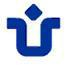 UNIVERSIDADE FEDERAL DO ESTADO DO RIO DE JANEIRO - UNIRIOPRÓ-REITORIA DE GESTÃO DE PESSOAS (PROGEPE)FICHA DE INSCRIÇÃOPROCESSO SELETIVO SIMPLIFICADO PARA PROFESSOR VISITANTEÁREA DE CONHECIMENTO:________________________________________________________________________________________CLASSE:	(	) ADJUNTO AREGIME DE TRABALHO: (	) 40 HORASCONCORRE À VAGA PARA O PROGRAMA: _____________________________________________________NOME DO (A) CANDIDATO (A):________________________________________________________________________________________DATA DE NASCIMENTO: _____/_____/_______ SEXO: (	) MASCULINO (	) FEMININONACIONALIDADE:_______________________________NÚMERO DO PASSAPORT:___________________N.º DOCUMENTO DE IDENTIDADE:_____________________ ÓRGÃO EXP._______ ESTADO: _________ENDEREÇO:________________________________________________________________________________________BAIRRO: ________________________________ CIDADE: ______________________ UF:________TELEFONES PARA CONTATO: ________________________________________________________________E-MAIL:__________________________________________________________________________________Declaro estar ciente e de acordo com as normas constantes do Edital, bem como que os dados informados são expressão de verdade e de minha inteira responsabilidade.Em caso de convocação, assumo o compromisso de apresentar-me no prazo estabelecido na UNIRIO, para nomeação e posse, ciente de que se não o fizer estarei automaticamente eliminado (a) do concurso.Rio de Janeiro, _____ de ___________________________ de ________.________________________________________________________Assinatura do candidato